CURRICULUM -VITAE    IBRAHIM BIN ABUBAKER    E-Mail    :    ibrahimbin310@gmail.com     Mobile     :     0571317092/0565871752    :   0565871752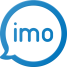 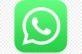      Position   :    BMS Operator  OBJECTIVES: To seek a challenging position in reputed organization where I can utilize my experience and technical skills in the world of Instrumentation Field and IBMS Building maganement system technical EDUCATION Qualification:BE in Electronic And Instrumentation Engineering from Muffakham Jhah College of Engineering and Technology, Hyderabad (2012-2015)Diploma in Applied Electronics & Instrumentation Engineer from Quli Qutub Shah Government Polytechnic, Hyderabad (2008-2012) Board of Secondary (SSC) St Aristotle High School, Hyderabad (2008)tRAINinGS ATTENDED:Advance Training in Ladder Logic Programming For PLC.Advance Training in PLC Programming and Applications.Advance Training in Industrial Training and Safety.WORKING: Company     : Rezayat Rcl group LtdClient          :  Johns Hopkins Aramco Healthcare Position       : BMS OperatorDuration      : 21Aug2019 to tillWORK EXPERIENCE:  Company   : Nasha Automation (India)Client          : Asain Paints HyderabadPosition      : Instrument SupervisorDuration    : 10JUL2018- 07Mar2019.Company     : Rezayat Rcl group Ltd (Saudi Arabia)Client          :  Johns Hopkins Aramco Healthcare Position       : BMS OperatorDuration      : 27May2016 to 27May2018Company   : Mentor EP &m Project and Engineering. (India)    Client          : Tatipaka Refinery (ONGC).Position       : Field OperatorDuration    : Mar 2015- Mar2016.ROLES & rESPONSIBILITIES: bms operator Communicate as per the communication protocol all alerts received from the Building Management system and monitor computerized protection system.To assess all system alerts and recommend system respond, respond to emergency signals notify maintenance crew or other responsible person of the troubled sector, and verify workers are clear of repaired equipment before directing start up or energizing circuit.Working with Honeywell fire system xl3000 and EBI system Excel5000.Disable and Enable devices as per preventive maintenance and any shutdown.Troubleshooting BMS system faults and develops repairs solution. Planned Preventive Maintenance (PPM) of DDC. Conduct post-maintenance monitoring to ensure repairs and changes to systems are effective.Dealing with and resolving problems and issues which arise.Monitoring & reporting on standards & performance targets.Carry out routine checks for correct operation of all control equipment as directed by Maintenance supervisor.Adjust manual controls or automatic controls to bring equipment into prescribed operating ranges. Monitoring of the chilled water, AHU, pumps, compressor, medical gas, elevator, exhaust fan etc. Maintain records of operating conditions or action taken to assist in the development of preventive maintenance programs or to resolve work problem.Contact the relevant authorities person during an emergency siteAssist the building in the safe running of the building.Maintain keys for all critical areas requiring authorized entry.Monitoring the pneumatic system in case of alarm inform to department head to check and rectify the issues. ROLES & rESPONSIBILITIES:Installation of Primary & Secondary Cables, Cable trays, Conduits and Instruments.Calibration ,Erection, Testing & Commissioning of Field Instruments like Level, Flow, Pressure & Temperature transmitter (SMART), Control Valves, MOV Valves of various Makes (ABB, HONEYWELL, ROSEMOUNT, SIEMENS, YOKOGAWA, ETC..,)Calibration of different Gauges like pressure ,temperature ,level & flow  of various Makes like (HONEYWELL, ROSEMOUNT, SIEMENS, ABB).Familiar with HART 375 Field Communicator device. Involved in termination of Primary and Secondary Cables into Junction box.Installation, Pre-Commissioning and commissioning of work according to basic & designing in instrumentation and control system.Clearing and trouble shooting of loop checks.Calibration of different valves like solenoid valve, ON/OFF Valves, Control Valves,Maintenance and calibration of Pressure gauges using a Fluke Calibrator.Involve with the process control team for the clearance of loop checks.Maintenance and calibration of different temperature sensing elements like RTDS and Thermocouples etc.Personal Details:Father’s Name          	:  Late Abubaker Bin SayeedGender                        :  MaleNationality                  :   IndianMarital Status             :   SingleLanguage Knows         :   English, Urdu, and HindiPASSPORT DETAILS:Passport Number      : N0150782Date of Expiry           : 17 JUN 2025Place of Issue            : HyderabadDECLARATION:   I hereby declare that the information furnished above is true to the best of my knowledgeDatePlace                                                                                                             (Ibrahim bin abubaker)